17 августа 2015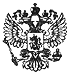 Приказ Министерства образования и науки РФ от 17 июля 2015 г. N 734 "О внесении изменений в Порядок организации и осуществления образовательной деятельности по основным общеобразовательным программам - образовательным программам начального общего, основного общего и среднего общего образования, утвержденный приказом Министерства образования и науки Российской Федерации от 30 августа 2013 г. N 1015"Зарегистрировано в Минюсте РФ 13 августа 2015 г.Регистрационный N 38490В соответствии с частью 11 статьи  13  Федерального  закона    от 29декабря  2012 г.  N 273-ФЗ  "Об  образовании  в  Российской    Федерации"(Собрание законодательства Российской Федерации, 2012.  N 53,   ст. 7598;2013, N 19, ст. 2326; N 23, ст. 2878; N 27,  ст. 3462;  N 30,   ст. 4036;N 48, ст. 6165; 2014,  N 6,  ст. 562,  ст. 566;  N 19,  ст. 2289;   N 22,ст. 2769; N 23, ст. 2933;  N 26,  ст. 3388;  N 30,  ст. 4217,   ст. 4257,ст. 4263; 2015, N 1,  ст. 42,  ст. 53,  ст. 72;  N 14,  ст. 2008;   N 27,ст. 3951;  ст. 3989;  официальный  интернет-портал  правовой   информации(www.pravo.gov.ru),   13   июля    2015 г.,          N 0001201507130019 иN 0001201507130039)  и  подпунктом  5.2.6  Положения   о     Министерствеобразования и науки Российской Федерации,  утвержденного   постановлениемПравительства Российской Федерации от 3  июня  2013 г.  N 466   (Собраниезаконодательства  Российской  Федерации,  2013,  N 23,  ст. 2923;   N 33,ст. 4386; N 37,  ст. 4702;  2014,  N 2,  ст. 126;  N 6,  ст. 582;  N 27,ст. 3776; 26, ст. 3898), приказываю:Утвердить  прилагаемые  изменения,  которые  вносятся  в     Порядокорганизации и осуществления  образовательной  деятельности  по   основнымобщеобразовательным программам - образовательным  программам   начальногообщего, основного общего и  среднего  общего  образования,   утвержденныйприказом Министерства образования и науки  Российской  Федерации  от  30августа 2013 г. N 1015 (зарегистрирован Министерством юстиции РоссийскойФедерации 1 октября 2013 г., регистрационный  N 30067),  с   изменениями,внесенными  приказами  Министерства  образования  и  науки     РоссийскойФедерации от 13 декабря 2013 г.  N 1342  (зарегистрирован   Министерствомюстиции Российской Федерации 7 февраля 2014 г., регистрационный N 31250)и  от  28  мая  2014 г.  N 598  (зарегистрирован  Министерством   юстицииРоссийской Федерации 1 августа 2014 г., регистрационный N 33406).Министр                                                     Д.В. ЛивановПриложениеИзменения,которые вносятся в Порядок организации и осуществления образовательнойдеятельности по основным общеобразовательным программам - образовательнымпрограммам начального общего, основного общего и среднего общегообразования. утвержденный приказом Министерства образования и наукиРоссийской Федерации от 30 августа 2013 г. N 1015(утв. приказом Министерства образования и науки РФ от 17 июля 2015 г.N 734)1.  В  пункте  2  слова  "адаптированные  основные   образовательныепрограммы"   заменить   словами   "адаптированные     общеобразовательныепрограммы".2. Дополнить пунктом 10.1 следующего содержания:"10.1.    Организация    образовательной             деятельности пообщеобразовательным программам может  быть  основана  на   дифференциациисодержания с учетом образовательных потребностей и интересов обучающихся,обеспечивающих  углубленное  изучение  отдельных   учебных     предметов,предметных областей соответствующей образовательной программы (профильноеобучение)(8).".3. Дополнить новой сноской 8 следующего содержания:"(8) часть 4 статьи 66 Федерального закона от  29  декабря   2012 г.N 273-ФЗ   "Об   образовании   в   Российской   Федерации"   (Собраниезаконодательства Российской Федерации, 2012, N 53, ст. 7598; 2013, N 19,ст. 2326; N 23, ст. 2878; N 27, ст. 3462; N 30, ст. 4036; N 48, ст. 6165;2014, N 6, ст. 562,  ст. 566;  N 19,  ст. 2289;  N 22,  ст. 2769;   N 23,ст. 2933; N 26, ст. 3388; N 30, ст. 4217. ст. 4257, ст. 4263; 2015, N 1,ст. 42,  ст. 53,  ст. 72;  N 14,  ст. 2008;  N 27,  ст. 3951,   ст. 3989;официальный интернет-портал правовой информации  (www,pravo.gov.ru),   13июля 2015 г., N 0001201507130019 и N 0001201507130039).".4. Сноски 8-15 считать соответственно сносками 9-16.5. Дополнить пунктом 19.1 следующего содержания:"19.1.  При  реализации  утвержденных  рабочих  программ     учебныхпредметов, курсов,  дисциплин  (модулей)  общеобразовательной   программынеобходимо учитывать,  что  объем  домашних  заданий  (по  всем   учебнымпредметам) должен быть таким, чтобы затраты времени на его выполнение непревышали (в астрономических часах): во 2 - 3 классах - 1,5 часа, в 4 - 5классах - 2 часа, в 6 - 8 классах - 2,5 часа, в 9 -11 классах -  до   3,5часа.Учебные  предметы,  курсы,  дисциплины  (модули)     образовательнойпрограммы, требующие больших  затрат  времени  на  выполнение   домашнегозадания, не должны группироваться в один день.В первом классе обучение проводится без балльного оценивания знанийобучающихся и домашних заданий(17).".6. Дополнить новой сноской 17 следующего содержания:"(17)   с   учетом    положений    пунктов       10.10    и    10.30Санитарно-эпидемиологических требований к условиям и организации обученияв общеобразовательных учреждениях "Санитарно-эпидемиологические правила инормативы СанПиН 2.4.2.2821-10",  утвержденных  постановлением   Главногогосударственного санитарного врача Российской Федерации  от  29   декабря2010 г.  N 189  (зарегистрировано  Министерством   юстиции     РоссийскойФедерации 3 марта  2011 г.,  регистрационный  N 19993),  с   изменениями,внесенными постановлениями Главного государственного  санитарного   врачаРоссийской  Федерации  от  29  июня  2011 г.   N 85     (зарегистрированоМинистерством  юстиции  Российской  Федерации   15   декабря     2011 г.,регистрационный N 22637) и от 25 декабря 2013 г. N 72   (зарегистрированоМинистерством  юстиции   Российской   Федерации   27   марта   2014 г.,регистрационный N 31751).".7. Сноски 16, 17, 18, 19, 20, 21, 22  в  пунктах  20,  21,    24, 33считать соответственно сносками 18,19, 20, 21, 22, 23, 24.8. В пунктах 16 и 20 слова "адаптированным основным образовательнымпрограммам"  заменить   словами   "адаптированным     общеобразовательнымпрограммам".9. В пункте 21 слова  "адаптированной  образовательной   программой"заменить словами "адаптированной общеобразовательной программой".10. В пункте 23 слова  "адаптированным  образовательным   программамначального общего,  основного  общего  и  среднего  общего   образования"заменить словами "адаптированным общеобразовательным программам".11.  В  пунктах  25  -  27  слова  "адаптированным   образовательнымпрограммам"  заменить   словами   "адаптированным     общеобразовательнымпрограммам".12. В пункте  28  слова  "адаптированных  основных   образовательныхпрограмм" заменить словами "адаптированных общеобразовательных программ".13. В пункте 29 слова "адаптированным  образовательным   программам"заменить словами "адаптированным общеобразовательным программам".14. В пунктах 30 - 32 слова "адаптированные основные образовательныепрограммы" в соответствующих падежах  заменить  словами   "адаптированныеобщеобразовательные программы" в соответствующих падежах.
ГАРАНТ.РУ: http://www.garant.ru/hotlaw/federal/644884/#ixzz3jtkTF19a